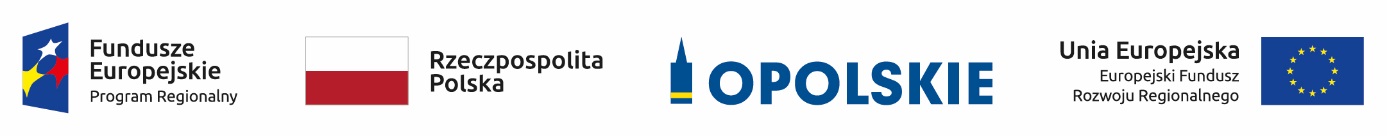 Lista ocenionych projektów złożonych w ramach naboru do działania 1.2 Infrastruktura B+R RPO WO 2014-2020 (zmieniona)     Źródło: opracowanie własne na podstawie danych z systemu SYZYF RPO WO 2014-2020Lp.Nr wnioskuTytuł projektuNazwa wnioskodawcyKwota wnioskowanego dofinansowania[PLN]Koszt całkowity projektu[PLN]Wynik oceny[%]Status projektu1RPOP.01.02.00-16-0001/19Centrum Projektowe Zaawansowanych Technologii LekkichPolitechnika Opolska6 329 404,018 496 025,6764,52Wybrany do dofinansowania 2RPOP.01.02.00-16-0002/19Centrum Badań i Innowacji          w Chorobach Cywilizacyjnych – Chorobach Sercowo-Naczyniowych i Chorobach Kręgosłupa Uniwersyteckiego Szpitala Klinicznego w OpoluUniwersytecki Szpital Kliniczny            w Opolu17 178 408,1726 903 035,2161,29
Wybrany do dofinansowania